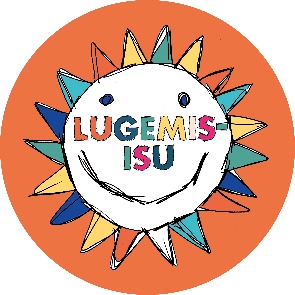 Lugemisisu koolitus, sügis 2021Jaanika Palm   jaanika.palm@elk.ee                              Pildi- ja juturaamatud väiksematele:Kertu Sillaste „Appi!“ (2021)Kristi Kangilaski „Suur rüütel“ (2021)Liis Sein „Minu linn“, „Kartlik rebasepoeg“ (mõlemad 2021)Piret Raud „Meri“ (2021)Tia Navi „Kimalane Karla ootab vihma“ (2021)Helena Koch „Kartuli kuningriik“ (2021)Jaan Rannap „Jänese mängutoos“, „Topi“ (2021)*Aino Havukainen, Sami Toivonen „Teedu ja Peedu raju rongisõit“ (2021) jt sama sarja raamatudAstrid Lindgren „Ühed ammused jõulud Smålandis“,  „Kalle, väike härjavõitleja“, „Kui Johan sai endale väikese vasika“ (kõik 2021)Riikkka Jäntti „Väikese hiire päev“ (2021) jt sama sarja raamatudBettina Obrecht „Ma siis lähen nüüd, ütles Aeg“ (2021)Briony May Smith „Margareti ükssarvik“ (2021)Cindy Wume „Raamatupoe kass“ (2021)David Lichfeld „Karu ja klaver, koer ja viiul“ (2021), „Karu ja klaver“ (2020)Debi Gliori „Mis ka ei juhtuks“ (2021) Katri Kirkkopelto „Popi ja pahur päev (2021) jt Molli ja Popi raamatudLisa Papp „Madli-Liis ja teraapiakoer“ (2021) jt sama sarja raamatudMo Willems „Me oleme raamatus!“, „Sul on lind peas!“, „Kas ma pean oma jäätist jagama?“, „Kas lähme õue mängima?“ (kõik 2021)Rebecca Dautremer „Jacominus Gainsborough’ paremad päevad“ (2021)Rieke Patwardhan „Ruumi on ka tillukeses hütis“ (2021)Şiirsel Taş „Ma olen mets“ (2021)Tomi Kontio „Koer nimega Kass“ (2021)Ulrika Kestere „Sünnipäev“ (2021)Raamatud algklassilastele ja natuke suurematele:Ott Arder „Elu täis on muinasjuttu“ (2021)Ieva Flamingo „Kärarikas klass“ (2021)*Anti Saar „Kuidas minust ei saanud kirjanikku“ (2021)Asta Kass „Pahupidi puhkus“ (2021)Ilmar Tomusk „Ajukiip“, „Peaaegu tavaline poiss“ (2021) jt sarja „Matemaatiline sõber“  raamatudIlmar Tomusk „Kops läks üle maksa“ (2021)Kadri Hinrikus „Elevant“ (2021)Mika Keränen „Armando ja Ahjulinnud“ (2021), „Armando“ (2015)Piret Päär „Õnneliku inimese särk“ (2021)Sandra Heidov „Minu robot“ (2021)*Heidi Viherjuuri  „Hilja ja rohelise maja suvi“ (2021)Timo Parvela „Ella ja sõbrad distantsõppel“ (2021) jt sama sarja raamatudMaja Lunde „Päikesevalvaja“ (2021)Sally Harris „Topelt-Felix“ (2021)Bobbie Peers „Tsentrifugaalkatastroof“ (2021) jt William Wentoni sarja raamatudTrudi Trueit „Nebula saladus“ jt „Avastajate akadeemia“ sarja raamatudDavid Walliams „Maailma halvimad õpetajad“ (2021)Aimeraamatud:Els Heinsalu „Lumi ja kevad“ (2021) jt sama sarja raamatud („Haldja saladus“, „Kuti keel“, Maru mõrud mandlid“)Margit Saluste „Aia lood on sellised“ (2021)*Dagmar Geisler „Mida teha vihaga?“, „Mida teha kurbusega?“ (mõlemad 2021)Leslie Bulion „Ämb-lik“ (2021)Dieter Braun „Mägede maailm“ (2021)Luca Novelli „Hawking ja mustade aukude mõistatus“ (2020), „ Galileo ja esimene tähesõda“ (2021), „Leonardo ja sulepea, mis visandab tulevikku“ (2021)Laura Ertimo „Vesi“, „Öö“ (mõlemad 2021)